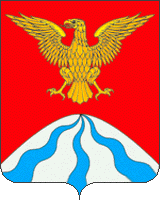 АДМИНИСТРАЦИЯ                                                                                                                             Приложение N 18МУНИЦИПАЛЬНОГО ОБРАЗОВАНИЯ                                                    к приказу Финансового управления«ХОЛМ-ЖИРКОВСКИЙ  РАЙОН»                                        Администрации муниципального образования                                          СМОЛЕНСКОЙ ОБЛАСТИ                                                                                            «Холм-Жирковский район»                                                                                                                                                                                                             Смоленской области                                                                   ФИНАНСОВОЕ   УПРАВЛЕНИЕ                                                                        от 05.07.2019 г. N 40 д.9, ул. Нахимовская, пгт. Холм-Жирковский,  Смоленская область, 215650E-mail:mohoim@yandex.ruтел./факс  8 (48139) 2-11-73«28» июля  2022 г.  №  05-                                               Муниципальное бюджетное общеобразовательное учреждение «средняя школа им. М. Горького»Холм-Жирковского района Смоленской области   Директору муниципального бюджетногообщеобразовательного учреждения «средняя школа им. М. Горького» Холм-Жирковского района Смоленской	 области Косачевой Галине Ивановне215642, Смоленская область,  Холм-Жирковский р-он,    с. Боголюбово, ул. Гагарина, д. 18. от «28» июля 2022 г.                                                                       N 7Представление   Финансовым управлением Администрации муниципального образования «Холм-Жирковский район» Смоленской области (далее – Финансовое управление) на основании приказа начальника Финансового управления от 01.07.2022 N 27 в соответствии с пунктом 7 раздела 1 Плана контрольных мероприятий Финансового управления Администрации муниципального образования «Холм-Жирковский район» Смоленской области на 2022 год, согласованным с  Главой  муниципального образования «Холм-Жирковский район» Смоленской области и утвержденным приказом Финансового управления Администрации муниципального образования «Холм-Жирковский район» Смоленской области от 01.12.2021 N 75, в период с 18.07.2022г. по 25.07.2022г. в отношении муниципального бюджетного общеобразовательного учреждения «средняя школа им. М. Горького» Холм-Жирковского района Смоленской области проведена плановая камеральная проверка (далее – контрольное мероприятие) по вопросам, предусмотренным пунктом 3 части 3 и  частью 8 статьи 99 Федерального закона от 05.04.2013 N 44-ФЗ «О контрактной системе в сфере закупок товаров, работ, услуг для обеспечения государственных и муниципальных нужд» - соблюдение законодательства Российской Федерации и иных правовых актов о контрактной системе в сфере закупок товаров, работ, услуг для обеспечения государственных и муниципальных нужд в отношении отдельных закупок для обеспечения муниципальных нужд.Проверенный период: текущий период 2022 года.Акт:  N 08 от 28.07.2022г. контрольного мероприятия.В ходе контрольного мероприятия выявлены следующие нарушения:  - в нарушение требований ст. 72 Бюджетного кодекса РФ имеет место заключение контрактов (договоров) сверх лимитов  бюджетных обязательств и предусмотренных  Планом-графиком закупок по соответствующим КБК на дату заключения контракта (договора). Нарушения составили в сумме                         1 453 200,32 рублей; - в нарушение требований п. 22 Порядка N 1279, п. 2 ч. 8 и ч. 9 ст. 16 Федерального закона N 44-ФЗ переходящий контракт  (договор) на поставку ГСМ, заключенный в 2021 году со сроком исполнения в 2022 году, не включен в актуальный план-график 2021 года;- в нарушение требований ч. 1 ст. 16 Федерального закона N 44-ФЗ имеет место осуществление закупок, не предусмотренных планом-графиком. Нарушения составили в сумме  200 000,00 рублей; - в нарушение требований ч. 2 ст. 34 Федерального закона N 44-ФЗ   имеет место, когда в контрактах (договорах) отсутствует наличие обязательных при заключении контрактов (договоров) условий;     - в нарушение требований ч. 13.1 ст. 34 N 44-ФЗ имеет место невыполнение Заказчиком сроков оплаты поставленного товара (выполненной работы, оказанной услуги);- в нарушение требований ч. 1 ст. 24 N 44-ФЗ осуществлена закупка услуг   однородных и идентичных позиций в один день прямыми контрактами (договорами), а не в форме конкурентной процедуры. Нарушения составили в сумме 1 551 784,32 рублей.Финансовое управлениеТРЕБУЕТ проверять наличие обязательных при заключении контрактов (договоров) условий - постоянно.-  	с целью недопущения применения мер ответственности: своевременно вносить изменения в план-график закупок товаров, работ, услуг и заключать контракты (договоры) в строгом соответствии с установленными законодательством Российской Федерации о контрактной системе в сфере закупок товаров, работ, услуг сроками – постоянно; исключить практику заключения контрактов (договоров) при отсутствии лимитов на закупки товаров, работ, услуг на дату заключения контракта (договора) – постоянно;исключить практику заключения контрактов (договоров), не предусмотренных планом-графиком – постоянно:не допускать нарушения срока оплаты за поставленный товар (выполненную работу, оказанную услугу), утвержденного законом о контрактной системе N 44-ФЗ – постоянно;исключить практику искусственного намеренного дробления закупки для формального соблюдения ограничений, установленных в Федеральном законе N 44-ФЗ - постоянно.Информацию о результатах исполнения настоящего представления с приложением копий документов, подтверждающих его исполнение, представить в Финансовое управление в срок не позднее «27» августа 2022 года.   Срок исполнения настоящего представления может быть однократно продлен в соответствии с пунктами 19-22 федерального стандарта N 1095.Невыполнение в установленный срок настоящего представления влечет административную ответственность в соответствии с частью 20 статьи 19.5 Кодекса Российской Федерации об административных правонарушениях (Собрание законодательства Российской Федерации, 2002, N 1, ст.1;  2013, N 31, ст. 4191; 2017, N 24, ст. 3487). Заместитель Главы муниципального образования«Холм-Жирковский район» Смоленской области-начальник Финансового управления Администрации муниципального образования«Холм-Жирковский район» Смоленской области                           О.Н. Журавлева  в соответствии со статьями 269.2 и 270.2 Бюджетного кодекса Российской Федерации (Собрание законодательства Российской Федерации, 1998, N 31, ст. 3823; 2013, N 31, ст. 4191; 2019, N 30, ст. 4101; 2020, N 14, ст. 2001), пунктами 7 и 8 федерального стандарта внутреннего государственного (муниципального) финансового контроля "Реализация результатов проверок, ревизий и обследований", утвержденного постановлением Правительства Российской Федерации от 23.07.2020 N 1095 <2> (далее - федеральный стандарт N 1095),